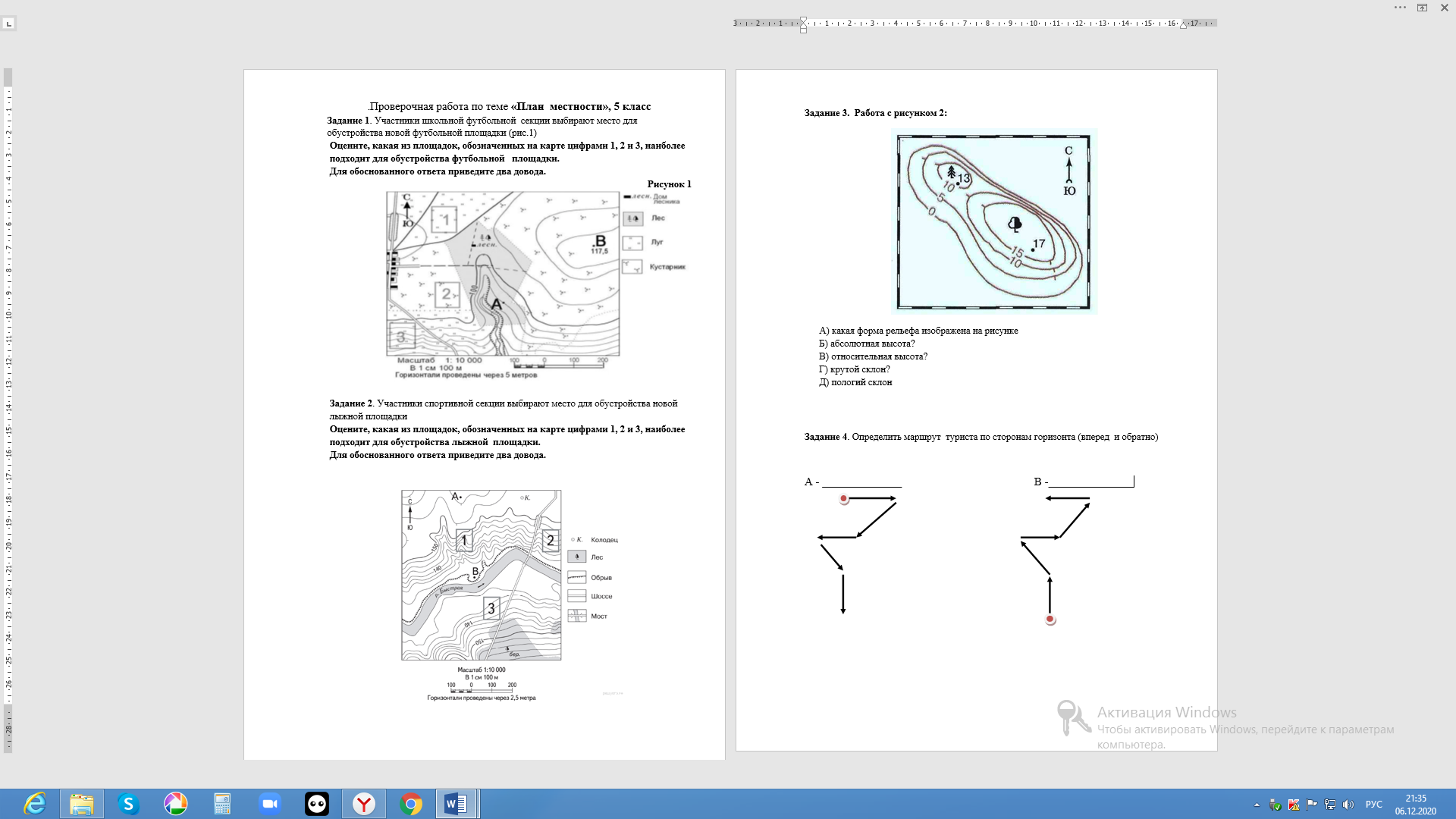 ЛитератураДЗ Разгадать кроссворд по ссылке https://edu.skysmart.ru/student/gebaditemi ответы не высылатьРусский языкДЗ Упр.290 выучить алфавит ГеографияДЗ  Выполнить контрольную работу (работа прикреплена в разделе "домашнее задание" по параграфам 8 - 10 "План местности". Отправлять kazvika@yandex.ruМатематикаДЗ № 453,460    прислать на почту belokoneva.ok@yandex.ruАнглийский язык АхметгарееваДЗ Ахметгареева https://resh.edu.ru/subject/lesson/7492/main/301445/ учебник с.60,у.1 - ознакомиться с информацией о певице Шакира, письменно заполнить таблицу о данной исполнительнице, используя информацию из текста. эл.почта: debtor@list.ru дз отправить до 8.12.2020Английский язык.КозловаДЗ упр.1, стр.56, ответить на вопросы по тексту, эл. почта Kozlova-tatyana-59@mail.ruФизкультураДЗ Домашний комплекс ОФП